附件2四川省普通高等学校申请新增学士学位授权专业简  况  表四川省人民政府学位委员会办公室制2022年 4 月 12 日   填Ⅰ.本专业的基本情况Ⅱ.专业简况与自评注：限2000字以内。可加附页。Ⅲ.师资队伍情况Ⅳ.教学设施情况Ⅴ.教学情况Ⅶ.科学研究（教学研究与改革）Ⅷ.审核意见学位授予单位名称（公章）：西昌学院专  业  名   称：地理科学专   业   代   码：070501学                制：四年拟授位学科门类：理学批准设置本科专业主管部门教育部高教司教育部高教司批准文号批准文号教高函〔2021〕1号教高函〔2021〕1号所在院系所在院系资源与环境学院资源与环境学院本专业在校本科学生数合计2021级2021级级级级级级级级本专业在校本科学生数888888在专业建设、师资队伍、教学条件、教学过程及质量监控、人才培养等方面采取的主要措施和建设成效一、专业建设按照西昌学院高水平应用型大学建设方案要求，植根凉山，强化协同，有效解决四川省 “三州十县”中学地理师资相对匮乏问题，明确“厚基础、宽口径、重实践、强应用”的人才培养思路，为地方培养师范技能扎实的中学地理师资和地理信息技术扎实的高素质应用型人才。严格对照中华人民共和国教育部地理科学专业质量标准和师范二级认证要求，组织校内外专家共同制定人才培养方案，构建融“传授知识、培养能力、提高素质”为一体的课程体系。加强学生科学思维培养，设置自然地理、人文地理地学两大课程群；强化学生技能培养，建立“一践行三学会”的师范技能和3S技术为代表的现代地理信息技术实验实训体系；践行产教融合，设立创新学分和素质教育学分，通过“产教融合”、“校企合作”、“校地合作”，提升学生适应社会、服务社会的能力。目前，本专业已成为学科发展方向明确、办学软硬件条件兼备的专业。二、师资队伍建设以学校2013年自然地理专业教师为依托，以“内培外引”为导向，以“高层次人才建设计划”为目标，打造融教学、科研、服务社会为一体的教师队伍。现有专任教师26人（其中教授5人，占比19.3%；副教授9人、占比34.6%；讲师12人，占比46.1%）；具有硕士及以上学位26人，占比100.0%，具有博士学位11人，占比42.3%；专业核心课程教师均具备本学科专业背景。聘请国家级示范中学一线行业专家2人，担任专业实践以及专业技能课程的教学。专业教师立足凉山，围绕地方社会经济发展需要，积极开展相关科学研究，目前，本专业教师已立项科研课题48项（纵向42项，横向6项），立项教研教改项目4项；共发表专业学术论文130余篇，其中SCI收录60余篇；获得国家发明等专利7项，出版专著5部，获得省部级教学成果奖3项。三、教学条件已建成地理信息系统实训室、地形地籍测绘实训室、透光描图室、土壤修复土壤性能测定实训室、微格实验室、智慧实验室、遥感技术实训室、地质地貌实验室、天文气象实验室、地理综合技能实训室，联合凉山州教育体育局搭建了大学生校外实践教育基地，能满足本专业开设实验、实训、实习课程的需要；已与成都理工大学峨眉山实习基地建立合作关系，为地理科学专业自然地理综合实习提供保障；规划完成“西昌-攀枝花-丽江-大理-昆明-西昌”的人文地理综合实习路线，为地理科学专业人文地理综合实习提供了丰富的实践内容。学校、学院高度重视图书资料建设，为本专业购进纸质图书、电子图书、电子期刊论文数据库投入了大量资金，可满足本专业人才培养需求。四、教学过程及质量监控以专业建设为抓手，组建了一支结构合理、素质高、服务意识强的教学管理队伍，施行学校-二级学院-教研室为教学管理主线；全程监控整个教学环节。各级管理部门制度健全，教学管理和教学工作运行有章可循，保障了人才培养规格和质量。按照有关要求严格审查各专业课程教学大纲、教案、教学进度计划等教学资料，并组织多轮试讲，以保证教学质量。二级学院积极推进教学管理工作，加强教学过程及质量监控。建立了完善的教学管理规章制度，由教学科统筹、教研室协同，分管副院长负主责进行教学计划与运行管理、教学质量管理监控与评价、教学基本建设管理、教学组织与教育研究等工作，有效促进了教学管理的科学化、规范化和制度化。教材建设规划明确，措施得到落实。依据“选优、选新、适合”等原则，选用面向21世纪课程教材、国家规划教材、专业领域优秀教材等符合人才培养目标的优秀教材。五、实践教学根据人才培养方案的要求，合理配置实践教学环节，构建“学-看-训-做-研”一体的实践教学体系，全面提升学生教育教学综合实践能力。通过地理教学论（学）、教学见习（看）、教学技能训练（训）、实地教育实习（做）和综合研学（研）的系统训练，使学生掌握中学地理教育的目标、任务、内容、要求和基本原则，熟悉中学生心理发展特点、中学课堂和班级管理方法以及家校联动的现代教育理念的知识与方法。课程采用“课程实验（实训）+野外综合实习”相结合的方式，全面提升学生地理思维与专业基本技能。通过自然地理学综合实习和人文地理综合实习，综合训练学生地理科学专业素养，具备正确的人地观念、实践能力及良好的认知思维与专业拓展能力。六、人才培养本专业立足国家教育方针与新时代国家教师教育发展需求，培养具有良好的教师职业素质修养，具备正确的人地观念、实践能力及良好的认知思维与专业拓展能力，能够在教育一线、政府部门、企事业单位等机构从事地理科学相关的基础教育、科学研究、专业应用及管理的综合性人才。学校高度重视大学生思想政治教育工作，以立德树人为根本任务，培养德智体美劳全面发展，切实履行“为谁培养人”的教育理念，加强课程思政与专业教育的有机结合。不断加强文化素质教育，为学生学好专业奠定坚实的文化基础和深厚的文化底蕴。关注学生心理健康教育，提高学生心理健康水平，促进其全面发展。西昌学院地理科学专业人才培养目标明确，在专业建设、师资队伍建设等方面完全能满足专业培养要求，该专业已具备四川省关于普通高校新增学士学位授予权专业的基本条件。Ⅲ－1.总体情况Ⅲ－1.总体情况Ⅲ－1.总体情况Ⅲ－1.总体情况Ⅲ－1.总体情况Ⅲ－1.总体情况Ⅲ－1.总体情况Ⅲ－1.总体情况Ⅲ－1.总体情况Ⅲ－1.总体情况Ⅲ－1.总体情况Ⅲ－1.总体情况Ⅲ－1.总体情况Ⅲ－1.总体情况年龄结构专业技术职务专业技术职务专业技术职务人数合计人数合计35岁以下35岁以下36－45岁46－55岁46－55岁56－60岁61岁以上61岁以上年龄结构教授（或相当专业技术职务者）教授（或相当专业技术职务者）教授（或相当专业技术职务者）5500044100年龄结构副教授（或相当专业技术职务者）副教授（或相当专业技术职务者）副教授（或相当专业技术职务者）9911711000年龄结构讲师（或相当专业技术职务者）讲师（或相当专业技术职务者）讲师（或相当专业技术职务者）121288400000年龄结构助教（或相当专业技术职务者）助教（或相当专业技术职务者）助教（或相当专业技术职务者）0000000000Ⅲ－2.专业课教师详细情况Ⅲ－2.专业课教师详细情况Ⅲ－2.专业课教师详细情况Ⅲ－2.专业课教师详细情况Ⅲ－2.专业课教师详细情况Ⅲ－2.专业课教师详细情况Ⅲ－2.专业课教师详细情况Ⅲ－2.专业课教师详细情况Ⅲ－2.专业课教师详细情况Ⅲ－2.专业课教师详细情况Ⅲ－2.专业课教师详细情况Ⅲ－2.专业课教师详细情况Ⅲ－2.专业课教师详细情况Ⅲ－2.专业课教师详细情况姓名姓名性别出生年月职称最高学位最高学位授学位单位名称授学位单位名称授学位单位名称获最高学位的专业名称获最高学位的专业名称获最高学位的专业名称是否兼职贺新宇贺新宇男1969.12教授博士博士西南大学西南大学西南大学教育学教育学教育学否边仕英边仕英女1966.03教授硕士硕士西南大学西南大学西南大学教育学教育学教育学否张万明张万明男1971.01教授硕士硕士四川农业大学四川农业大学四川农业大学农业推广农业推广农业推广否杨红杨红女1967.04教授硕士硕士电子科技大学电子科技大学电子科技大学生物学生物学生物学否卢佳卢佳女1967.05教授硕士硕士四川师范大学四川师范大学四川师范大学教育学教育学教育学否刘运伟刘运伟男1982.09副教授博士博士中国科学院中国科学院中国科学院人文地理人文地理人文地理否李立娜李立娜女1977.09副教授硕士硕士四川农业大学四川农业大学四川农业大学农业推广农业推广农业推广否柯丹柯丹男1981.11副教授博士博士核工业北京地质研究院核工业北京地质研究院核工业北京地质研究院矿产普查与勘探矿产普查与勘探矿产普查与勘探否严云严云女1980.05副教授硕士硕士四川大学四川大学四川大学环境科学环境科学环境科学否李小芳李小芳女1983.12副教授博士博士西南民族大学西南民族大学西南民族大学民族学民族学民族学否易莉易莉女1981.06副教授硕士硕士西华师范大学西华师范大学西华师范大学教育经济与管理教育经济与管理教育经济与管理否吴军吴军男1968.07副教授硕士硕士华东师范大学华东师范大学华东师范大学教育技术学教育技术学教育技术学否王进进王进进男1989.04副教授博士博士成都理工大学成都理工大学成都理工大学地球化学地球化学地球化学否王雪梅王雪梅女1986.09副教授硕士硕士北京师范大学北京师范大学北京师范大学环境科学环境科学环境科学否周俊烈周俊烈男1988.08讲师博士博士中国科学院大学中国科学院大学中国科学院大学海洋地质海洋地质海洋地质否余江余江女1988.10讲师博士博士南京信息工程大学南京信息工程大学南京信息工程大学气候系统与气候变化气候系统与气候变化气候系统与气候变化否陈太丽陈太丽女1994.06讲师博士博士中国科学院大学中国科学院大学中国科学院大学土壤学土壤学土壤学否王文楷王文楷男1986.05讲师博士博士成都理工大学成都理工大学成都理工大学地质学地质学地质学否黄仁波黄仁波男1986.06讲师博士博士南京大学南京大学南京大学地质学地质学地质学否陈建宾陈建宾男1982.07讲师硕士硕士海南师范大学海南师范大学海南师范大学生态学生态学生态学否李川李川男1990.01讲师硕士硕士四川农业大学四川农业大学四川农业大学土地资源管理土地资源管理土地资源管理否罗健罗健男1985.11讲师硕士硕士安徽师范大学安徽师范大学安徽师范大学人文地理学人文地理学人文地理学否李平李平男1987.06讲师硕士硕士西南大学西南大学西南大学自然地理学自然地理学自然地理学否姚昆姚昆男1991.04讲师硕士硕士成都理工大学成都理工大学成都理工大学地图学与地理信息系统地图学与地理信息系统地图学与地理信息系统否陈昊陈昊男1988.01讲师硕士硕士四川大学四川大学四川大学土地资源管理土地资源管理土地资源管理否丁银平丁银平女1985.02讲师博士博士云南师范大学云南师范大学云南师范大学自然地理学自然地理学自然地理学否崔太宗崔太宗男1971.08高级教师学士学士四川师范大学四川师范大学四川师范大学地理教育地理教育地理教育是瞿家燕瞿家燕女1971.10高级教师学士学士四川师范大学四川师范大学四川师范大学地理教育地理教育地理教育是Ⅳ－1.实验室情况Ⅳ－1.实验室情况Ⅳ－1.实验室情况Ⅳ－1.实验室情况Ⅳ－1.实验室情况专业实验室名称专业实验室面积（m2）专业实验室面积（m2）800元以上设备数（台/件）800元以上设备价值（万元）共    计9599599421061地理信息系统实训室（一）8080137208地理信息系统实训室（二）80805885地形地籍测绘实训室105105153194地质地貌实验室152152192148天文气象实验室12012010450透光描图室90909715土壤修复土壤性能测定实训室7575810遥感技术实训室172172152315地理综合技能实训室85854136Ⅳ－2.实习、实践条件Ⅳ－2.实习、实践条件Ⅳ－2.实习、实践条件Ⅳ－2.实习、实践条件Ⅳ－2.实习、实践条件西昌学院与凉山州教育和体育局签订了大学生校外实践教育基地合作协议，与农业农村部沼气科学研究所、凉山州自然资源局、攀西地质队、成都理工大学峨眉山实习基地、邛海国家湿地公园保护中心、螺髻山风景管理区、凉山州环境监测站等单位建立实习实践合作关系，专业发展有稳定的教学实践基地。学院加强实践教学的规范化管理，有完善的实践教学制度。制定实践教学质量标准及管理制度，提高实习基地的管理水平，形成了一支结构合理、素质较高的实践教学队伍，能够满足学生的实习需要。西昌学院与凉山州教育和体育局签订了大学生校外实践教育基地合作协议，与农业农村部沼气科学研究所、凉山州自然资源局、攀西地质队、成都理工大学峨眉山实习基地、邛海国家湿地公园保护中心、螺髻山风景管理区、凉山州环境监测站等单位建立实习实践合作关系，专业发展有稳定的教学实践基地。学院加强实践教学的规范化管理，有完善的实践教学制度。制定实践教学质量标准及管理制度，提高实习基地的管理水平，形成了一支结构合理、素质较高的实践教学队伍，能够满足学生的实习需要。西昌学院与凉山州教育和体育局签订了大学生校外实践教育基地合作协议，与农业农村部沼气科学研究所、凉山州自然资源局、攀西地质队、成都理工大学峨眉山实习基地、邛海国家湿地公园保护中心、螺髻山风景管理区、凉山州环境监测站等单位建立实习实践合作关系，专业发展有稳定的教学实践基地。学院加强实践教学的规范化管理，有完善的实践教学制度。制定实践教学质量标准及管理制度，提高实习基地的管理水平，形成了一支结构合理、素质较高的实践教学队伍，能够满足学生的实习需要。西昌学院与凉山州教育和体育局签订了大学生校外实践教育基地合作协议，与农业农村部沼气科学研究所、凉山州自然资源局、攀西地质队、成都理工大学峨眉山实习基地、邛海国家湿地公园保护中心、螺髻山风景管理区、凉山州环境监测站等单位建立实习实践合作关系，专业发展有稳定的教学实践基地。学院加强实践教学的规范化管理，有完善的实践教学制度。制定实践教学质量标准及管理制度，提高实习基地的管理水平，形成了一支结构合理、素质较高的实践教学队伍，能够满足学生的实习需要。西昌学院与凉山州教育和体育局签订了大学生校外实践教育基地合作协议，与农业农村部沼气科学研究所、凉山州自然资源局、攀西地质队、成都理工大学峨眉山实习基地、邛海国家湿地公园保护中心、螺髻山风景管理区、凉山州环境监测站等单位建立实习实践合作关系，专业发展有稳定的教学实践基地。学院加强实践教学的规范化管理，有完善的实践教学制度。制定实践教学质量标准及管理制度，提高实习基地的管理水平，形成了一支结构合理、素质较高的实践教学队伍，能够满足学生的实习需要。Ⅳ－3.本院系的图书资料室情况Ⅳ－3.本院系的图书资料室情况Ⅳ－3.本院系的图书资料室情况Ⅳ－3.本院系的图书资料室情况Ⅳ－3.本院系的图书资料室情况学院采取图书馆与本专业共建专业图书资料室，实行资源共享。学校图书馆现有地理科学纸质图书5339种、18376册、57.29万元；纸质期刊现刊9种、0.49万元，过刊72种、1801册、7.93万元，电子图书72295种，电子期刊103种。学院专业图书室购有中学地理教育、自然地理、人文地理、经济地理等专业最新研究成果资料。学生可充分利用的学院图书馆网上资源有超星数字图书馆、CNKI中国知网、万方数据库等，学生可通过校园网实现资源共享。学院采取图书馆与本专业共建专业图书资料室，实行资源共享。学校图书馆现有地理科学纸质图书5339种、18376册、57.29万元；纸质期刊现刊9种、0.49万元，过刊72种、1801册、7.93万元，电子图书72295种，电子期刊103种。学院专业图书室购有中学地理教育、自然地理、人文地理、经济地理等专业最新研究成果资料。学生可充分利用的学院图书馆网上资源有超星数字图书馆、CNKI中国知网、万方数据库等，学生可通过校园网实现资源共享。学院采取图书馆与本专业共建专业图书资料室，实行资源共享。学校图书馆现有地理科学纸质图书5339种、18376册、57.29万元；纸质期刊现刊9种、0.49万元，过刊72种、1801册、7.93万元，电子图书72295种，电子期刊103种。学院专业图书室购有中学地理教育、自然地理、人文地理、经济地理等专业最新研究成果资料。学生可充分利用的学院图书馆网上资源有超星数字图书馆、CNKI中国知网、万方数据库等，学生可通过校园网实现资源共享。学院采取图书馆与本专业共建专业图书资料室，实行资源共享。学校图书馆现有地理科学纸质图书5339种、18376册、57.29万元；纸质期刊现刊9种、0.49万元，过刊72种、1801册、7.93万元，电子图书72295种，电子期刊103种。学院专业图书室购有中学地理教育、自然地理、人文地理、经济地理等专业最新研究成果资料。学生可充分利用的学院图书馆网上资源有超星数字图书馆、CNKI中国知网、万方数据库等，学生可通过校园网实现资源共享。学院采取图书馆与本专业共建专业图书资料室，实行资源共享。学校图书馆现有地理科学纸质图书5339种、18376册、57.29万元；纸质期刊现刊9种、0.49万元，过刊72种、1801册、7.93万元，电子图书72295种，电子期刊103种。学院专业图书室购有中学地理教育、自然地理、人文地理、经济地理等专业最新研究成果资料。学生可充分利用的学院图书馆网上资源有超星数字图书馆、CNKI中国知网、万方数据库等，学生可通过校园网实现资源共享。近4年图书文献资料购置经费（万元）近4年图书文献资料购置经费（万元）53.4653.4653.46Ⅴ－1.公共课Ⅴ－1.公共课Ⅴ－1.公共课Ⅴ－1.公共课Ⅴ－1.公共课Ⅴ－1.公共课Ⅴ－1.公共课Ⅴ－1.公共课Ⅴ－1.公共课Ⅴ－1.公共课Ⅴ－1.公共课Ⅴ－1.公共课Ⅴ－1.公共课Ⅴ－1.公共课Ⅴ－1.公共课Ⅴ－1.公共课Ⅴ－1.公共课Ⅴ－1.公共课Ⅴ－1.公共课Ⅴ－1.公共课Ⅴ－1.公共课Ⅴ－1.公共课课程名称课程名称课时课时授课教师授课教师授课教师授课教师授课教师授课教师课程名称课程名称课程名称课程名称课程名称课时课时课时授课教师授课教师授课教师授课教师课程名称课程名称课时课时姓名姓名姓名职称职称职称课程名称课程名称课程名称课程名称课程名称课时课时课时姓  名姓  名姓  名职  称思想道德与法治思想道德与法治4848黄信黄信黄信教授教授教授安全教育安全教育安全教育安全教育安全教育161616邱勇邱勇邱勇副教授中国近现代史纲要中国近现代史纲要4848唐强唐强唐强教授教授教授大学英语大学英语大学英语大学英语大学英语160160160赵彤赵彤赵彤教授马克思主义基本原理马克思主义基本原理4848周昌杰周昌杰周昌杰副教授副教授副教授大学计算机基础及程序设计大学计算机基础及程序设计大学计算机基础及程序设计大学计算机基础及程序设计大学计算机基础及程序设计565656曾陈萍曾陈萍曾陈萍教授毛泽东思想和中国特色社会主义理论体系概论毛泽东思想和中国特色社会主义理论体系概论8080冯清冯清冯清副教授副教授副教授军事技能训练军事技能训练军事技能训练军事技能训练军事技能训练2W2W2W的的克牛的的克牛的的克牛讲师形势与政策形势与政策4848彭逢铭彭逢铭彭逢铭副教授副教授副教授职业生涯规划与就业指导职业生涯规划与就业指导职业生涯规划与就业指导职业生涯规划与就业指导职业生涯规划与就业指导242424陈家才陈家才陈家才教授军事理论教育军事理论教育3232张林张林张林副教授副教授副教授大学生创新创业基础大学生创新创业基础大学生创新创业基础大学生创新创业基础大学生创新创业基础161616海来伍加海来伍加海来伍加讲师大学生心理健康教育大学生心理健康教育1616冯静冯静冯静讲师讲师讲师公共体育与健康教育公共体育与健康教育公共体育与健康教育公共体育与健康教育公共体育与健康教育128128128吴勇吴勇吴勇教授劳动教育劳动教育3232的的克牛的的克牛的的克牛讲师讲师讲师Ⅴ－2.专业课（主干课程请在前标注☆）Ⅴ－2.专业课（主干课程请在前标注☆）Ⅴ－2.专业课（主干课程请在前标注☆）Ⅴ－2.专业课（主干课程请在前标注☆）Ⅴ－2.专业课（主干课程请在前标注☆）Ⅴ－2.专业课（主干课程请在前标注☆）Ⅴ－2.专业课（主干课程请在前标注☆）Ⅴ－2.专业课（主干课程请在前标注☆）Ⅴ－2.专业课（主干课程请在前标注☆）Ⅴ－2.专业课（主干课程请在前标注☆）Ⅴ－2.专业课（主干课程请在前标注☆）Ⅴ－2.专业课（主干课程请在前标注☆）Ⅴ－2.专业课（主干课程请在前标注☆）Ⅴ－2.专业课（主干课程请在前标注☆）Ⅴ－2.专业课（主干课程请在前标注☆）Ⅴ－2.专业课（主干课程请在前标注☆）Ⅴ－2.专业课（主干课程请在前标注☆）Ⅴ－2.专业课（主干课程请在前标注☆）Ⅴ－2.专业课（主干课程请在前标注☆）Ⅴ－2.专业课（主干课程请在前标注☆）Ⅴ－2.专业课（主干课程请在前标注☆）Ⅴ－2.专业课（主干课程请在前标注☆）课程名称课程名称课时课时授课教师授课教师授课教师授课教师授课教师授课教师课程名称课程名称课程名称课程名称课程名称课时课时课时授课教师授课教师授课教师授课教师课程名称课程名称课时课时姓名姓名姓名职称职称职称课程名称课程名称课程名称课程名称课程名称课时课时课时姓  名姓  名姓  名职  称高等数学A高等数学A9696李慧君李慧君李慧君讲师讲师讲师☆世界地理☆世界地理☆世界地理☆世界地理☆世界地理888888黄仁波黄仁波黄仁波讲师地理科学导论地理科学导论3232周俊烈周俊烈周俊烈讲师讲师讲师地理信息系统地理信息系统地理信息系统地理信息系统地理信息系统686868姚昆姚昆姚昆讲师测量地图学测量地图学5656柯丹柯丹柯丹副教授副教授副教授遥感概论与图像处理遥感概论与图像处理遥感概论与图像处理遥感概论与图像处理遥感概论与图像处理686868柯丹柯丹柯丹副教授普通地质学普通地质学6060王文楷王文楷王文楷讲师讲师讲师综合自然地理学综合自然地理学综合自然地理学综合自然地理学综合自然地理学323232李平李平李平讲师人文地理学人文地理学4444刘运伟刘运伟刘运伟副教授副教授副教授现代教育学现代教育学现代教育学现代教育学现代教育学484848贺新宇贺新宇贺新宇教授☆地球概论☆地球概论5252余江余江余江讲师讲师讲师心理学心理学心理学心理学心理学484848易莉易莉易莉副教授☆地貌学☆地貌学5252王进进王进进王进进副教授副教授副教授☆地理教材教法☆地理教材教法☆地理教材教法☆地理教材教法☆地理教材教法242424崔太宗崔太宗崔太宗高级教师☆水文学与水资源☆水文学与水资源5252严云严云严云副教授副教授副教授班主任工作艺术班主任工作艺术班主任工作艺术班主任工作艺术班主任工作艺术242424李小芳李小芳李小芳副教授☆植物地理学☆植物地理学5252陈建宾陈建宾陈建宾讲师讲师讲师教师职业道德与教育政策法规教师职业道德与教育政策法规教师职业道德与教育政策法规教师职业道德与教育政策法规教师职业道德与教育政策法规242424边仕英边仕英边仕英教授☆土壤地理学☆土壤地理学5252陈太丽陈太丽陈太丽讲师讲师讲师现代教育技术现代教育技术现代教育技术现代教育技术现代教育技术363636吴军吴军吴军副教授☆气象与气候学☆气象与气候学6060余江余江余江讲师讲师讲师环境科学导论环境科学导论环境科学导论环境科学导论环境科学导论323232张万明张万明张万明教授 ☆经济地理☆经济地理5252刘运伟刘运伟刘运伟副教授副教授副教授计量地理学计量地理学计量地理学计量地理学计量地理学444444罗健罗健罗健讲师☆中国地理☆中国地理8888周俊烈周俊烈周俊烈讲师讲师讲师专业英语专业英语专业英语专业英语专业英语161616王进进王进进王进进副教授普通生态学普通生态学3232杨红杨红杨红教授教授教授普通话普通话普通话普通话普通话161616卢佳卢佳卢佳教授地理科学学科课题研究与论文写作地理科学学科课题研究与论文写作1616王文楷王文楷王文楷讲师讲师讲师中小学心理健康与辅导中小学心理健康与辅导中小学心理健康与辅导中小学心理健康与辅导中小学心理健康与辅导161616刘有为刘有为刘有为讲师乡土地理（西南区地理）乡土地理（西南区地理）4040李立娜李立娜李立娜副教授副教授副教授区域分析与区域规划区域分析与区域规划区域分析与区域规划区域分析与区域规划区域分析与区域规划323232刘运伟刘运伟刘运伟副教授自然资源学原理自然资源学原理3232李平李平李平讲师讲师讲师旅游地理学旅游地理学旅游地理学旅游地理学旅游地理学363636陈建宾陈建宾陈建宾讲师全球环境变化全球环境变化3232王雪梅王雪梅王雪梅副教授副教授副教授城市地理学城市地理学城市地理学城市地理学城市地理学323232李川李川李川讲师人口地理学人口地理学3232陈昊陈昊陈昊讲师讲师讲师自然灾害及生态修复规划自然灾害及生态修复规划自然灾害及生态修复规划自然灾害及生态修复规划自然灾害及生态修复规划323232杨红杨红杨红教授无人机系统理论及操控无人机系统理论及操控4040李立娜李立娜李立娜副教授副教授副教授地理课程标准解读(2017版)与教材研究地理课程标准解读(2017版)与教材研究地理课程标准解读(2017版)与教材研究地理课程标准解读(2017版)与教材研究地理课程标准解读(2017版)与教材研究161616丁银平丁银平丁银平讲师中学地理教学改革前沿与课例分析中学地理教学改革前沿与课例分析1616瞿家燕瞿家燕瞿家燕高级教师高级教师高级教师综合研学活动设计综合研学活动设计综合研学活动设计综合研学活动设计综合研学活动设计161616瞿家燕、周俊烈瞿家燕、周俊烈瞿家燕、周俊烈高级教师、讲师Ⅴ－3.实验、实习课Ⅴ－3.实验、实习课Ⅴ－3.实验、实习课Ⅴ－3.实验、实习课Ⅴ－3.实验、实习课Ⅴ－3.实验、实习课Ⅴ－3.实验、实习课Ⅴ－3.实验、实习课Ⅴ－3.实验、实习课Ⅴ－3.实验、实习课Ⅴ－3.实验、实习课Ⅴ－3.实验、实习课Ⅴ－3.实验、实习课Ⅴ－3.实验、实习课Ⅴ－3.实验、实习课Ⅴ－3.实验、实习课Ⅴ－3.实验、实习课Ⅴ－3.实验、实习课Ⅴ－3.实验、实习课Ⅴ－3.实验、实习课Ⅴ－3.实验、实习课Ⅴ－3.实验、实习课课程名称课程名称课时课时课时授课教师授课教师授课教师授课教师授课教师授课教师课程名称课程名称课程名称课时课时课时授课教师授课教师授课教师授课教师授课教师课程名称课程名称课时课时课时姓名姓名姓名职称职称职称课程名称课程名称课程名称课时课时课时姓名姓名姓名职称职称地理教学能力综合训练（微格）地理教学能力综合训练（微格）363636吴军吴军吴军副教授副教授副教授地理板书板画训练地理板书板画训练地理板书板画训练242424黄仁波黄仁波黄仁波讲师讲师教育见习教育见习4W4W4W丁银平丁银平丁银平讲师讲师讲师简笔画简笔画简笔画242424严正辉严正辉严正辉副教授副教授教育实习教育实习16W16W16W周俊烈黄仁波王文楷周俊烈黄仁波王文楷周俊烈黄仁波王文楷讲师讲师讲师Photoshop图像处理Photoshop图像处理Photoshop图像处理484848白琳白琳白琳讲师讲师自然地理综合实习自然地理综合实习1W1W1W王文楷王进进李  平王文楷王进进李  平王文楷王进进李  平副教授讲师讲师副教授讲师讲师副教授讲师讲师人文地理综合实习人文地理综合实习人文地理综合实习1W1W1W刘运伟李立娜罗  健刘运伟李立娜罗  健刘运伟李立娜罗  健副教授副教授讲师副教授副教授讲师教学测量与评价教学测量与评价242424黄仁波黄仁波黄仁波讲师讲师讲师///////////Ⅴ－4.毕业论文（或毕业设计）详细情况Ⅴ－4.毕业论文（或毕业设计）详细情况Ⅴ－4.毕业论文（或毕业设计）详细情况Ⅴ－4.毕业论文（或毕业设计）详细情况Ⅴ－4.毕业论文（或毕业设计）详细情况Ⅴ－4.毕业论文（或毕业设计）详细情况Ⅴ－4.毕业论文（或毕业设计）详细情况Ⅴ－4.毕业论文（或毕业设计）详细情况Ⅴ－4.毕业论文（或毕业设计）详细情况Ⅴ－4.毕业论文（或毕业设计）详细情况Ⅴ－4.毕业论文（或毕业设计）详细情况Ⅴ－4.毕业论文（或毕业设计）详细情况Ⅴ－4.毕业论文（或毕业设计）详细情况Ⅴ－4.毕业论文（或毕业设计）详细情况Ⅴ－4.毕业论文（或毕业设计）详细情况Ⅴ－4.毕业论文（或毕业设计）详细情况Ⅴ－4.毕业论文（或毕业设计）详细情况Ⅴ－4.毕业论文（或毕业设计）详细情况Ⅴ－4.毕业论文（或毕业设计）详细情况Ⅴ－4.毕业论文（或毕业设计）详细情况Ⅴ－4.毕业论文（或毕业设计）详细情况Ⅴ－4.毕业论文（或毕业设计）详细情况毕业论文（设计）是本科教学的重要环节之一，是对学生基础知识、研究能力、自学能力以及综合分析能力的培养和检验。毕业论文（设计）工作的规范管理是地理科学专业建设过程中提高教学质量和应用型人才的培养的重要保证。根据《西昌学院本科生毕业论文(设计)工作管理办法》《资源与环境学院本科生毕业论文（设计）工作实施细则》规范毕业论文（设计）每一个环节，本专业毕业论文指导教师数量充足，经验丰富。学院规定教师参加本科生毕业论文(设计)的指导工作必须经过资格审查，指导教师的工作职责和工作任务明确。学生毕业论文（设计）选题、中期检查、答辩、成绩评定等相关规定完善，要求选题符合专业培养目标，论文内容、格式和答辩过程符合规范，学生毕业论文(设计)达到本专业人才培养要求方可申请参加答辩。毕业论文（设计）是本科教学的重要环节之一，是对学生基础知识、研究能力、自学能力以及综合分析能力的培养和检验。毕业论文（设计）工作的规范管理是地理科学专业建设过程中提高教学质量和应用型人才的培养的重要保证。根据《西昌学院本科生毕业论文(设计)工作管理办法》《资源与环境学院本科生毕业论文（设计）工作实施细则》规范毕业论文（设计）每一个环节，本专业毕业论文指导教师数量充足，经验丰富。学院规定教师参加本科生毕业论文(设计)的指导工作必须经过资格审查，指导教师的工作职责和工作任务明确。学生毕业论文（设计）选题、中期检查、答辩、成绩评定等相关规定完善，要求选题符合专业培养目标，论文内容、格式和答辩过程符合规范，学生毕业论文(设计)达到本专业人才培养要求方可申请参加答辩。毕业论文（设计）是本科教学的重要环节之一，是对学生基础知识、研究能力、自学能力以及综合分析能力的培养和检验。毕业论文（设计）工作的规范管理是地理科学专业建设过程中提高教学质量和应用型人才的培养的重要保证。根据《西昌学院本科生毕业论文(设计)工作管理办法》《资源与环境学院本科生毕业论文（设计）工作实施细则》规范毕业论文（设计）每一个环节，本专业毕业论文指导教师数量充足，经验丰富。学院规定教师参加本科生毕业论文(设计)的指导工作必须经过资格审查，指导教师的工作职责和工作任务明确。学生毕业论文（设计）选题、中期检查、答辩、成绩评定等相关规定完善，要求选题符合专业培养目标，论文内容、格式和答辩过程符合规范，学生毕业论文(设计)达到本专业人才培养要求方可申请参加答辩。毕业论文（设计）是本科教学的重要环节之一，是对学生基础知识、研究能力、自学能力以及综合分析能力的培养和检验。毕业论文（设计）工作的规范管理是地理科学专业建设过程中提高教学质量和应用型人才的培养的重要保证。根据《西昌学院本科生毕业论文(设计)工作管理办法》《资源与环境学院本科生毕业论文（设计）工作实施细则》规范毕业论文（设计）每一个环节，本专业毕业论文指导教师数量充足，经验丰富。学院规定教师参加本科生毕业论文(设计)的指导工作必须经过资格审查，指导教师的工作职责和工作任务明确。学生毕业论文（设计）选题、中期检查、答辩、成绩评定等相关规定完善，要求选题符合专业培养目标，论文内容、格式和答辩过程符合规范，学生毕业论文(设计)达到本专业人才培养要求方可申请参加答辩。毕业论文（设计）是本科教学的重要环节之一，是对学生基础知识、研究能力、自学能力以及综合分析能力的培养和检验。毕业论文（设计）工作的规范管理是地理科学专业建设过程中提高教学质量和应用型人才的培养的重要保证。根据《西昌学院本科生毕业论文(设计)工作管理办法》《资源与环境学院本科生毕业论文（设计）工作实施细则》规范毕业论文（设计）每一个环节，本专业毕业论文指导教师数量充足，经验丰富。学院规定教师参加本科生毕业论文(设计)的指导工作必须经过资格审查，指导教师的工作职责和工作任务明确。学生毕业论文（设计）选题、中期检查、答辩、成绩评定等相关规定完善，要求选题符合专业培养目标，论文内容、格式和答辩过程符合规范，学生毕业论文(设计)达到本专业人才培养要求方可申请参加答辩。毕业论文（设计）是本科教学的重要环节之一，是对学生基础知识、研究能力、自学能力以及综合分析能力的培养和检验。毕业论文（设计）工作的规范管理是地理科学专业建设过程中提高教学质量和应用型人才的培养的重要保证。根据《西昌学院本科生毕业论文(设计)工作管理办法》《资源与环境学院本科生毕业论文（设计）工作实施细则》规范毕业论文（设计）每一个环节，本专业毕业论文指导教师数量充足，经验丰富。学院规定教师参加本科生毕业论文(设计)的指导工作必须经过资格审查，指导教师的工作职责和工作任务明确。学生毕业论文（设计）选题、中期检查、答辩、成绩评定等相关规定完善，要求选题符合专业培养目标，论文内容、格式和答辩过程符合规范，学生毕业论文(设计)达到本专业人才培养要求方可申请参加答辩。毕业论文（设计）是本科教学的重要环节之一，是对学生基础知识、研究能力、自学能力以及综合分析能力的培养和检验。毕业论文（设计）工作的规范管理是地理科学专业建设过程中提高教学质量和应用型人才的培养的重要保证。根据《西昌学院本科生毕业论文(设计)工作管理办法》《资源与环境学院本科生毕业论文（设计）工作实施细则》规范毕业论文（设计）每一个环节，本专业毕业论文指导教师数量充足，经验丰富。学院规定教师参加本科生毕业论文(设计)的指导工作必须经过资格审查，指导教师的工作职责和工作任务明确。学生毕业论文（设计）选题、中期检查、答辩、成绩评定等相关规定完善，要求选题符合专业培养目标，论文内容、格式和答辩过程符合规范，学生毕业论文(设计)达到本专业人才培养要求方可申请参加答辩。毕业论文（设计）是本科教学的重要环节之一，是对学生基础知识、研究能力、自学能力以及综合分析能力的培养和检验。毕业论文（设计）工作的规范管理是地理科学专业建设过程中提高教学质量和应用型人才的培养的重要保证。根据《西昌学院本科生毕业论文(设计)工作管理办法》《资源与环境学院本科生毕业论文（设计）工作实施细则》规范毕业论文（设计）每一个环节，本专业毕业论文指导教师数量充足，经验丰富。学院规定教师参加本科生毕业论文(设计)的指导工作必须经过资格审查，指导教师的工作职责和工作任务明确。学生毕业论文（设计）选题、中期检查、答辩、成绩评定等相关规定完善，要求选题符合专业培养目标，论文内容、格式和答辩过程符合规范，学生毕业论文(设计)达到本专业人才培养要求方可申请参加答辩。毕业论文（设计）是本科教学的重要环节之一，是对学生基础知识、研究能力、自学能力以及综合分析能力的培养和检验。毕业论文（设计）工作的规范管理是地理科学专业建设过程中提高教学质量和应用型人才的培养的重要保证。根据《西昌学院本科生毕业论文(设计)工作管理办法》《资源与环境学院本科生毕业论文（设计）工作实施细则》规范毕业论文（设计）每一个环节，本专业毕业论文指导教师数量充足，经验丰富。学院规定教师参加本科生毕业论文(设计)的指导工作必须经过资格审查，指导教师的工作职责和工作任务明确。学生毕业论文（设计）选题、中期检查、答辩、成绩评定等相关规定完善，要求选题符合专业培养目标，论文内容、格式和答辩过程符合规范，学生毕业论文(设计)达到本专业人才培养要求方可申请参加答辩。毕业论文（设计）是本科教学的重要环节之一，是对学生基础知识、研究能力、自学能力以及综合分析能力的培养和检验。毕业论文（设计）工作的规范管理是地理科学专业建设过程中提高教学质量和应用型人才的培养的重要保证。根据《西昌学院本科生毕业论文(设计)工作管理办法》《资源与环境学院本科生毕业论文（设计）工作实施细则》规范毕业论文（设计）每一个环节，本专业毕业论文指导教师数量充足，经验丰富。学院规定教师参加本科生毕业论文(设计)的指导工作必须经过资格审查，指导教师的工作职责和工作任务明确。学生毕业论文（设计）选题、中期检查、答辩、成绩评定等相关规定完善，要求选题符合专业培养目标，论文内容、格式和答辩过程符合规范，学生毕业论文(设计)达到本专业人才培养要求方可申请参加答辩。毕业论文（设计）是本科教学的重要环节之一，是对学生基础知识、研究能力、自学能力以及综合分析能力的培养和检验。毕业论文（设计）工作的规范管理是地理科学专业建设过程中提高教学质量和应用型人才的培养的重要保证。根据《西昌学院本科生毕业论文(设计)工作管理办法》《资源与环境学院本科生毕业论文（设计）工作实施细则》规范毕业论文（设计）每一个环节，本专业毕业论文指导教师数量充足，经验丰富。学院规定教师参加本科生毕业论文(设计)的指导工作必须经过资格审查，指导教师的工作职责和工作任务明确。学生毕业论文（设计）选题、中期检查、答辩、成绩评定等相关规定完善，要求选题符合专业培养目标，论文内容、格式和答辩过程符合规范，学生毕业论文(设计)达到本专业人才培养要求方可申请参加答辩。毕业论文（设计）是本科教学的重要环节之一，是对学生基础知识、研究能力、自学能力以及综合分析能力的培养和检验。毕业论文（设计）工作的规范管理是地理科学专业建设过程中提高教学质量和应用型人才的培养的重要保证。根据《西昌学院本科生毕业论文(设计)工作管理办法》《资源与环境学院本科生毕业论文（设计）工作实施细则》规范毕业论文（设计）每一个环节，本专业毕业论文指导教师数量充足，经验丰富。学院规定教师参加本科生毕业论文(设计)的指导工作必须经过资格审查，指导教师的工作职责和工作任务明确。学生毕业论文（设计）选题、中期检查、答辩、成绩评定等相关规定完善，要求选题符合专业培养目标，论文内容、格式和答辩过程符合规范，学生毕业论文(设计)达到本专业人才培养要求方可申请参加答辩。毕业论文（设计）是本科教学的重要环节之一，是对学生基础知识、研究能力、自学能力以及综合分析能力的培养和检验。毕业论文（设计）工作的规范管理是地理科学专业建设过程中提高教学质量和应用型人才的培养的重要保证。根据《西昌学院本科生毕业论文(设计)工作管理办法》《资源与环境学院本科生毕业论文（设计）工作实施细则》规范毕业论文（设计）每一个环节，本专业毕业论文指导教师数量充足，经验丰富。学院规定教师参加本科生毕业论文(设计)的指导工作必须经过资格审查，指导教师的工作职责和工作任务明确。学生毕业论文（设计）选题、中期检查、答辩、成绩评定等相关规定完善，要求选题符合专业培养目标，论文内容、格式和答辩过程符合规范，学生毕业论文(设计)达到本专业人才培养要求方可申请参加答辩。毕业论文（设计）是本科教学的重要环节之一，是对学生基础知识、研究能力、自学能力以及综合分析能力的培养和检验。毕业论文（设计）工作的规范管理是地理科学专业建设过程中提高教学质量和应用型人才的培养的重要保证。根据《西昌学院本科生毕业论文(设计)工作管理办法》《资源与环境学院本科生毕业论文（设计）工作实施细则》规范毕业论文（设计）每一个环节，本专业毕业论文指导教师数量充足，经验丰富。学院规定教师参加本科生毕业论文(设计)的指导工作必须经过资格审查，指导教师的工作职责和工作任务明确。学生毕业论文（设计）选题、中期检查、答辩、成绩评定等相关规定完善，要求选题符合专业培养目标，论文内容、格式和答辩过程符合规范，学生毕业论文(设计)达到本专业人才培养要求方可申请参加答辩。毕业论文（设计）是本科教学的重要环节之一，是对学生基础知识、研究能力、自学能力以及综合分析能力的培养和检验。毕业论文（设计）工作的规范管理是地理科学专业建设过程中提高教学质量和应用型人才的培养的重要保证。根据《西昌学院本科生毕业论文(设计)工作管理办法》《资源与环境学院本科生毕业论文（设计）工作实施细则》规范毕业论文（设计）每一个环节，本专业毕业论文指导教师数量充足，经验丰富。学院规定教师参加本科生毕业论文(设计)的指导工作必须经过资格审查，指导教师的工作职责和工作任务明确。学生毕业论文（设计）选题、中期检查、答辩、成绩评定等相关规定完善，要求选题符合专业培养目标，论文内容、格式和答辩过程符合规范，学生毕业论文(设计)达到本专业人才培养要求方可申请参加答辩。毕业论文（设计）是本科教学的重要环节之一，是对学生基础知识、研究能力、自学能力以及综合分析能力的培养和检验。毕业论文（设计）工作的规范管理是地理科学专业建设过程中提高教学质量和应用型人才的培养的重要保证。根据《西昌学院本科生毕业论文(设计)工作管理办法》《资源与环境学院本科生毕业论文（设计）工作实施细则》规范毕业论文（设计）每一个环节，本专业毕业论文指导教师数量充足，经验丰富。学院规定教师参加本科生毕业论文(设计)的指导工作必须经过资格审查，指导教师的工作职责和工作任务明确。学生毕业论文（设计）选题、中期检查、答辩、成绩评定等相关规定完善，要求选题符合专业培养目标，论文内容、格式和答辩过程符合规范，学生毕业论文(设计)达到本专业人才培养要求方可申请参加答辩。毕业论文（设计）是本科教学的重要环节之一，是对学生基础知识、研究能力、自学能力以及综合分析能力的培养和检验。毕业论文（设计）工作的规范管理是地理科学专业建设过程中提高教学质量和应用型人才的培养的重要保证。根据《西昌学院本科生毕业论文(设计)工作管理办法》《资源与环境学院本科生毕业论文（设计）工作实施细则》规范毕业论文（设计）每一个环节，本专业毕业论文指导教师数量充足，经验丰富。学院规定教师参加本科生毕业论文(设计)的指导工作必须经过资格审查，指导教师的工作职责和工作任务明确。学生毕业论文（设计）选题、中期检查、答辩、成绩评定等相关规定完善，要求选题符合专业培养目标，论文内容、格式和答辩过程符合规范，学生毕业论文(设计)达到本专业人才培养要求方可申请参加答辩。毕业论文（设计）是本科教学的重要环节之一，是对学生基础知识、研究能力、自学能力以及综合分析能力的培养和检验。毕业论文（设计）工作的规范管理是地理科学专业建设过程中提高教学质量和应用型人才的培养的重要保证。根据《西昌学院本科生毕业论文(设计)工作管理办法》《资源与环境学院本科生毕业论文（设计）工作实施细则》规范毕业论文（设计）每一个环节，本专业毕业论文指导教师数量充足，经验丰富。学院规定教师参加本科生毕业论文(设计)的指导工作必须经过资格审查，指导教师的工作职责和工作任务明确。学生毕业论文（设计）选题、中期检查、答辩、成绩评定等相关规定完善，要求选题符合专业培养目标，论文内容、格式和答辩过程符合规范，学生毕业论文(设计)达到本专业人才培养要求方可申请参加答辩。毕业论文（设计）是本科教学的重要环节之一，是对学生基础知识、研究能力、自学能力以及综合分析能力的培养和检验。毕业论文（设计）工作的规范管理是地理科学专业建设过程中提高教学质量和应用型人才的培养的重要保证。根据《西昌学院本科生毕业论文(设计)工作管理办法》《资源与环境学院本科生毕业论文（设计）工作实施细则》规范毕业论文（设计）每一个环节，本专业毕业论文指导教师数量充足，经验丰富。学院规定教师参加本科生毕业论文(设计)的指导工作必须经过资格审查，指导教师的工作职责和工作任务明确。学生毕业论文（设计）选题、中期检查、答辩、成绩评定等相关规定完善，要求选题符合专业培养目标，论文内容、格式和答辩过程符合规范，学生毕业论文(设计)达到本专业人才培养要求方可申请参加答辩。毕业论文（设计）是本科教学的重要环节之一，是对学生基础知识、研究能力、自学能力以及综合分析能力的培养和检验。毕业论文（设计）工作的规范管理是地理科学专业建设过程中提高教学质量和应用型人才的培养的重要保证。根据《西昌学院本科生毕业论文(设计)工作管理办法》《资源与环境学院本科生毕业论文（设计）工作实施细则》规范毕业论文（设计）每一个环节，本专业毕业论文指导教师数量充足，经验丰富。学院规定教师参加本科生毕业论文(设计)的指导工作必须经过资格审查，指导教师的工作职责和工作任务明确。学生毕业论文（设计）选题、中期检查、答辩、成绩评定等相关规定完善，要求选题符合专业培养目标，论文内容、格式和答辩过程符合规范，学生毕业论文(设计)达到本专业人才培养要求方可申请参加答辩。毕业论文（设计）是本科教学的重要环节之一，是对学生基础知识、研究能力、自学能力以及综合分析能力的培养和检验。毕业论文（设计）工作的规范管理是地理科学专业建设过程中提高教学质量和应用型人才的培养的重要保证。根据《西昌学院本科生毕业论文(设计)工作管理办法》《资源与环境学院本科生毕业论文（设计）工作实施细则》规范毕业论文（设计）每一个环节，本专业毕业论文指导教师数量充足，经验丰富。学院规定教师参加本科生毕业论文(设计)的指导工作必须经过资格审查，指导教师的工作职责和工作任务明确。学生毕业论文（设计）选题、中期检查、答辩、成绩评定等相关规定完善，要求选题符合专业培养目标，论文内容、格式和答辩过程符合规范，学生毕业论文(设计)达到本专业人才培养要求方可申请参加答辩。毕业论文（设计）是本科教学的重要环节之一，是对学生基础知识、研究能力、自学能力以及综合分析能力的培养和检验。毕业论文（设计）工作的规范管理是地理科学专业建设过程中提高教学质量和应用型人才的培养的重要保证。根据《西昌学院本科生毕业论文(设计)工作管理办法》《资源与环境学院本科生毕业论文（设计）工作实施细则》规范毕业论文（设计）每一个环节，本专业毕业论文指导教师数量充足，经验丰富。学院规定教师参加本科生毕业论文(设计)的指导工作必须经过资格审查，指导教师的工作职责和工作任务明确。学生毕业论文（设计）选题、中期检查、答辩、成绩评定等相关规定完善，要求选题符合专业培养目标，论文内容、格式和答辩过程符合规范，学生毕业论文(设计)达到本专业人才培养要求方可申请参加答辩。Ⅵ.学生情况（本专业）Ⅵ.学生情况（本专业）Ⅵ.学生情况（本专业）Ⅵ.学生情况（本专业）Ⅵ.学生情况（本专业）Ⅵ.学生情况（本专业）Ⅵ.学生情况（本专业）Ⅵ.学生情况（本专业）Ⅵ.学生情况（本专业）Ⅵ.学生情况（本专业）Ⅵ.学生情况（本专业）Ⅵ.学生情况（本专业）Ⅵ.学生情况（本专业）Ⅵ.学生情况（本专业）Ⅵ.学生情况（本专业）Ⅵ.学生情况（本专业）Ⅵ.学生情况（本专业）Ⅵ.学生情况（本专业）Ⅵ.学生情况（本专业）Ⅵ.学生情况（本专业）Ⅵ.学生情况（本专业）Ⅵ.学生情况（本专业）类别在校生  人  数在校生  人  数招生数招生数招生数招生数招生数招生数招生数招生数招生数招生数招生数招生数招生数应届毕业生人数应届毕业生人数应届毕业生人数已毕业人数已毕业人数已毕业人数类别在校生  人  数在校生  人  数2021级2021级2021级级级级级级级级级级级应届毕业生人数应届毕业生人数应届毕业生人数已毕业人数已毕业人数已毕业人数全日制本科8888888888成人本科专    科总    计8888888888Ⅶ－1.近4年科研总体情况Ⅶ－1.近4年科研总体情况Ⅶ－1.近4年科研总体情况Ⅶ－1.近4年科研总体情况Ⅶ－1.近4年科研总体情况Ⅶ－1.近4年科研总体情况Ⅶ－1.近4年科研总体情况Ⅶ－1.近4年科研总体情况Ⅶ－1.近4年科研总体情况Ⅶ－1.近4年科研总体情况Ⅶ－1.近4年科研总体情况Ⅶ－1.近4年科研总体情况Ⅶ－1.近4年科研总体情况Ⅶ－1.近4年科研总体情况科研经费（万元）出版专著（含教材，部）出版专著（含教材，部）出版专著（含教材，部）发表学术论文（篇）发表学术论文（篇）获奖成果（项）获奖成果（项）鉴定成果（项）鉴定成果（项）鉴定成果（项）鉴定成果（项）专利（项）专利（项）598.4555333333000066Ⅶ－2.代表性科研成果（限填20项，可另加附页）Ⅶ－2.代表性科研成果（限填20项，可另加附页）Ⅶ－2.代表性科研成果（限填20项，可另加附页）Ⅶ－2.代表性科研成果（限填20项，可另加附页）Ⅶ－2.代表性科研成果（限填20项，可另加附页）Ⅶ－2.代表性科研成果（限填20项，可另加附页）Ⅶ－2.代表性科研成果（限填20项，可另加附页）Ⅶ－2.代表性科研成果（限填20项，可另加附页）Ⅶ－2.代表性科研成果（限填20项，可另加附页）Ⅶ－2.代表性科研成果（限填20项，可另加附页）Ⅶ－2.代表性科研成果（限填20项，可另加附页）Ⅶ－2.代表性科研成果（限填20项，可另加附页）Ⅶ－2.代表性科研成果（限填20项，可另加附页）Ⅶ－2.代表性科研成果（限填20项，可另加附页）成果（获奖项目、论文、专著）名       称成果（获奖项目、论文、专著）名       称成果（获奖项目、论文、专著）名       称获奖名称、等级或鉴定单位，发表刊物，出版单位、时间获奖名称、等级或鉴定单位，发表刊物，出版单位、时间获奖名称、等级或鉴定单位，发表刊物，出版单位、时间获奖名称、等级或鉴定单位，发表刊物，出版单位、时间获奖名称、等级或鉴定单位，发表刊物，出版单位、时间获奖名称、等级或鉴定单位，发表刊物，出版单位、时间姓名姓名署名次序署名次序署名次序民族地区教师教育类专业应用型人才培养一体化课程体系的构建与实践民族地区教师教育类专业应用型人才培养一体化课程体系的构建与实践民族地区教师教育类专业应用型人才培养一体化课程体系的构建与实践四川省第八届教学成果三等奖，四川省人民政府 2018.04四川省第八届教学成果三等奖，四川省人民政府 2018.04四川省第八届教学成果三等奖，四川省人民政府 2018.04四川省第八届教学成果三等奖，四川省人民政府 2018.04四川省第八届教学成果三等奖，四川省人民政府 2018.04四川省第八届教学成果三等奖，四川省人民政府 2018.04边仕英边仕英第一完成人第一完成人第一完成人民族地区应用型本科工科类专业实验室“一三三三”建设与管理模式研究民族地区应用型本科工科类专业实验室“一三三三”建设与管理模式研究民族地区应用型本科工科类专业实验室“一三三三”建设与管理模式研究四川省第八届教学成果三等奖，四川省人民政府 2018.04四川省第八届教学成果三等奖，四川省人民政府 2018.04四川省第八届教学成果三等奖，四川省人民政府 2018.04四川省第八届教学成果三等奖，四川省人民政府 2018.04四川省第八届教学成果三等奖，四川省人民政府 2018.04四川省第八届教学成果三等奖，四川省人民政府 2018.04张万明张万明第一完成人第一完成人第一完成人凉山彝区“四得”人才的“四维一体”培养模式探索与实践凉山彝区“四得”人才的“四维一体”培养模式探索与实践凉山彝区“四得”人才的“四维一体”培养模式探索与实践四川省第九届教学成果二等奖，四川省人民政府 2022.03四川省第九届教学成果二等奖，四川省人民政府 2022.03四川省第九届教学成果二等奖，四川省人民政府 2022.03四川省第九届教学成果二等奖，四川省人民政府 2022.03四川省第九届教学成果二等奖，四川省人民政府 2022.03四川省第九届教学成果二等奖，四川省人民政府 2022.03陈昊陈昊排名第三排名第三排名第三城乡视角下的土地管理理论与实践城乡视角下的土地管理理论与实践城乡视角下的土地管理理论与实践中国大地出版社，2020中国大地出版社，2020中国大地出版社，2020中国大地出版社，2020中国大地出版社，2020中国大地出版社，2020陈昊陈昊副主编副主编副主编典型山区农户生计脆弱性及其空间差异——以四川凉山彝族自治州为例典型山区农户生计脆弱性及其空间差异——以四川凉山彝族自治州为例典型山区农户生计脆弱性及其空间差异——以四川凉山彝族自治州为例山地学报，2018.10山地学报，2018.10山地学报，2018.10山地学报，2018.10山地学报，2018.10山地学报，2018.10李立娜李立娜第一作者第一作者第一作者Spatio-temporal change analysis of land cover in Xichang City based on RS and GISSpatio-temporal change analysis of land cover in Xichang City based on RS and GISSpatio-temporal change analysis of land cover in Xichang City based on RS and GISIOP Conference Series: Earth and Environmental Science，2020.09IOP Conference Series: Earth and Environmental Science，2020.09IOP Conference Series: Earth and Environmental Science，2020.09IOP Conference Series: Earth and Environmental Science，2020.09IOP Conference Series: Earth and Environmental Science，2020.09IOP Conference Series: Earth and Environmental Science，2020.09李立娜李立娜第一作者第一作者第一作者川西南山地区2000-2018年土壤侵蚀时空动态变化特征川西南山地区2000-2018年土壤侵蚀时空动态变化特征川西南山地区2000-2018年土壤侵蚀时空动态变化特征水土保持学报，2021.09水土保持学报，2021.09水土保持学报，2021.09水土保持学报，2021.09水土保持学报，2021.09水土保持学报，2021.09姚昆姚昆第一作者第一作者第一作者The adsorption performance of hexavalent chromium Cr(Ⅳ) in aqueous with three biomass carbons materialsThe adsorption performance of hexavalent chromium Cr(Ⅳ) in aqueous with three biomass carbons materialsThe adsorption performance of hexavalent chromium Cr(Ⅳ) in aqueous with three biomass carbons materialsEarth and Environmental Science，2020.12Earth and Environmental Science，2020.12Earth and Environmental Science，2020.12Earth and Environmental Science，2020.12Earth and Environmental Science，2020.12Earth and Environmental Science，2020.12严云严云第一作者第一作者第一作者Interannual variability of the summer wind energy over China: A comparison of multiple datasetsInterannual variability of the summer wind energy over China: A comparison of multiple datasetsInterannual variability of the summer wind energy over China: A comparison of multiple datasetsWind Energy, 2020.03Wind Energy, 2020.03Wind Energy, 2020.03Wind Energy, 2020.03Wind Energy, 2020.03Wind Energy, 2020.03余江余江第一作者第一作者第一作者基于Biolog-ECO分析稀土、铅和氟复合污染农田土壤微生物群落功能多样性基于Biolog-ECO分析稀土、铅和氟复合污染农田土壤微生物群落功能多样性基于Biolog-ECO分析稀土、铅和氟复合污染农田土壤微生物群落功能多样性应用与环境生物学报，2020.10应用与环境生物学报，2020.10应用与环境生物学报，2020.10应用与环境生物学报，2020.10应用与环境生物学报，2020.10应用与环境生物学报，2020.10王雪梅王雪梅第一作者第一作者第一作者Preliminary studies on deep-penetrating geochemical methods in exploration for concealed volcanic-type uranium depositPreliminary studies on deep-penetrating geochemical methods in exploration for concealed volcanic-type uranium depositPreliminary studies on deep-penetrating geochemical methods in exploration for concealed volcanic-type uranium depositIOP Conference Series: Earth and Environmental Science，2020.09IOP Conference Series: Earth and Environmental Science，2020.09IOP Conference Series: Earth and Environmental Science，2020.09IOP Conference Series: Earth and Environmental Science，2020.09IOP Conference Series: Earth and Environmental Science，2020.09IOP Conference Series: Earth and Environmental Science，2020.09柯丹柯丹第一作者第一作者第一作者Phosphorus Species in Deep-Sea Carbonate Deposits: Implications for Phosphorus Cycling in Cold Seep Environments.Phosphorus Species in Deep-Sea Carbonate Deposits: Implications for Phosphorus Cycling in Cold Seep Environments.Phosphorus Species in Deep-Sea Carbonate Deposits: Implications for Phosphorus Cycling in Cold Seep Environments.minerals,2020.7minerals,2020.7minerals,2020.7minerals,2020.7minerals,2020.7minerals,2020.7周俊烈周俊烈第一作者第一作者第一作者川西地区雷口坡组顶部不整合面特征及其对储层的影响川西地区雷口坡组顶部不整合面特征及其对储层的影响川西地区雷口坡组顶部不整合面特征及其对储层的影响中国岩溶，2018.08中国岩溶，2018.08中国岩溶，2018.08中国岩溶，2018.08中国岩溶，2018.08中国岩溶，2018.08王文楷王文楷第一作者第一作者第一作者Ediacaran-Ordovician landscape of eastern South China: Constraints from sedimentary indices and detrital zircon U-Pb-Hf isotopes from the southeastern margin of the Yangtze BlockEdiacaran-Ordovician landscape of eastern South China: Constraints from sedimentary indices and detrital zircon U-Pb-Hf isotopes from the southeastern margin of the Yangtze BlockEdiacaran-Ordovician landscape of eastern South China: Constraints from sedimentary indices and detrital zircon U-Pb-Hf isotopes from the southeastern margin of the Yangtze BlockSedimentary Geology，2021.04Sedimentary Geology，2021.04Sedimentary Geology，2021.04Sedimentary Geology，2021.04Sedimentary Geology，2021.04Sedimentary Geology，2021.04黄仁波黄仁波第一作者第一作者第一作者Status, spatial distribution, and health risk assessment of potentiallyharmful element from road dust in steel industry city, ChinaStatus, spatial distribution, and health risk assessment of potentiallyharmful element from road dust in steel industry city, ChinaStatus, spatial distribution, and health risk assessment of potentiallyharmful element from road dust in steel industry city, ChinaArabian Journal of Geosciences，2021.01Arabian Journal of Geosciences，2021.01Arabian Journal of Geosciences，2021.01Arabian Journal of Geosciences，2021.01Arabian Journal of Geosciences，2021.01Arabian Journal of Geosciences，2021.01王进进王进进第一作者第一作者第一作者农村土地经营权抵押贷款风险及防控机制研究农村土地经营权抵押贷款风险及防控机制研究农村土地经营权抵押贷款风险及防控机制研究中国农业资源与区划，2021.06中国农业资源与区划，2021.06中国农业资源与区划，2021.06中国农业资源与区划，2021.06中国农业资源与区划，2021.06中国农业资源与区划，2021.06李川李川第一作者第一作者第一作者Fabrication, characterization, and photocatalytic activity of anatase/ rutile/SnO2 nanocompositesFabrication, characterization, and photocatalytic activity of anatase/ rutile/SnO2 nanocompositesFabrication, characterization, and photocatalytic activity of anatase/ rutile/SnO2 nanocompositesJournal of Materials Science，2019.11Journal of Materials Science，2019.11Journal of Materials Science，2019.11Journal of Materials Science，2019.11Journal of Materials Science，2019.11Journal of Materials Science，2019.11张万明张万明通讯作者通讯作者通讯作者邛海浅水湖带及其附近人工湿地中沉水植物底质以上植株中氮和磷含量邛海浅水湖带及其附近人工湿地中沉水植物底质以上植株中氮和磷含量邛海浅水湖带及其附近人工湿地中沉水植物底质以上植株中氮和磷含量湿地科学，2019.12湿地科学，2019.12湿地科学，2019.12湿地科学，2019.12湿地科学，2019.12湿地科学，2019.12杨红杨红通讯作者通讯作者通讯作者安宁河流域西昌北段东岸沟谷泥石流危险度评价安宁河流域西昌北段东岸沟谷泥石流危险度评价安宁河流域西昌北段东岸沟谷泥石流危险度评价中国地质灾害与防治学报，2018.04中国地质灾害与防治学报，2018.04中国地质灾害与防治学报，2018.04中国地质灾害与防治学报，2018.04中国地质灾害与防治学报，2018.04中国地质灾害与防治学报，2018.04罗健罗健第一作者第一作者第一作者基于应用型人才培养模式的自然地理与资源环境专业课程体系改革——以西昌学院为例基于应用型人才培养模式的自然地理与资源环境专业课程体系改革——以西昌学院为例基于应用型人才培养模式的自然地理与资源环境专业课程体系改革——以西昌学院为例西昌学院报(自然科学版)，2019.03西昌学院报(自然科学版)，2019.03西昌学院报(自然科学版)，2019.03西昌学院报(自然科学版)，2019.03西昌学院报(自然科学版)，2019.03西昌学院报(自然科学版)，2019.03李平李平第一作者第一作者第一作者Ⅶ－3.主要在研项目（限填20项，可另加附页）Ⅶ－3.主要在研项目（限填20项，可另加附页）Ⅶ－3.主要在研项目（限填20项，可另加附页）Ⅶ－3.主要在研项目（限填20项，可另加附页）Ⅶ－3.主要在研项目（限填20项，可另加附页）Ⅶ－3.主要在研项目（限填20项，可另加附页）Ⅶ－3.主要在研项目（限填20项，可另加附页）Ⅶ－3.主要在研项目（限填20项，可另加附页）Ⅶ－3.主要在研项目（限填20项，可另加附页）Ⅶ－3.主要在研项目（限填20项，可另加附页）Ⅶ－3.主要在研项目（限填20项，可另加附页）Ⅶ－3.主要在研项目（限填20项，可另加附页）Ⅶ－3.主要在研项目（限填20项，可另加附页）Ⅶ－3.主要在研项目（限填20项，可另加附页）项目名称项目名称项目来源项目来源项目来源起讫时间起讫时间科研经费（万元）科研经费（万元）科研经费（万元）姓名姓名姓名承担工作易地扶贫搬迁农户生计恢复力测度及后续帮扶策略研究— —以凉山彝族自治州为例易地扶贫搬迁农户生计恢复力测度及后续帮扶策略研究— —以凉山彝族自治州为例教育部人文社会科学研究项目教育部人文社会科学研究项目教育部人文社会科学研究项目2021.8-2023.82021.8-2023.8888李川李川李川主持民族地区学校铸牢中华民族共同体意识教育研究民族地区学校铸牢中华民族共同体意识教育研究国家民委国家民委国家民委2020.12-2021.122020.12-2021.12222贺新宇贺新宇贺新宇主持邛海湿地土壤微塑料分布特征及其与重金属的复合污染研究邛海湿地土壤微塑料分布特征及其与重金属的复合污染研究国家环境保护水土污染协同控制与联合修复重点实验室国家环境保护水土污染协同控制与联合修复重点实验室国家环境保护水土污染协同控制与联合修复重点实验室2022.1-2023.122022.1-2023.12333王进进王进进王进进主持磁性生物质炭的制备及在土壤重金属修复中的应用磁性生物质炭的制备及在土壤重金属修复中的应用西南土地资源评价与监测教育部重点实验室西南土地资源评价与监测教育部重点实验室西南土地资源评价与监测教育部重点实验室2021.3-2023.32021.3-2023.3333严云严云严云主持山区相对贫困时空演变规律及预警机制研究山区相对贫困时空演变规律及预警机制研究西南土地资源评价与监测教育部重点实验室西南土地资源评价与监测教育部重点实验室西南土地资源评价与监测教育部重点实验室2021.5-2023.52021.5-2023.5333白琳白琳白琳主持民族地区师范生师德认知度的研究民族地区师范生师德认知度的研究四川民族教育发展研究中心四川民族教育发展研究中心四川民族教育发展研究中心2019.06-2020.122019.06-2020.12111姜廷志姜廷志姜廷志主持青年红色筑梦之旅赋能民族地区 产业振兴的模式创新与实践研究青年红色筑梦之旅赋能民族地区 产业振兴的模式创新与实践研究四川省教育厅四川省教育厅四川省教育厅2022.02-2024.022022.02-2024.02111李川李川李川主持“实践-科创- 服务地方”一体化创新创业能力培养模式探究“实践-科创- 服务地方”一体化创新创业能力培养模式探究四川省教育厅四川省教育厅四川省教育厅2018.12-2020.122018.12-2020.12111陈昊陈昊陈昊主持民族地区传统村落的土地利用模式与农户生计之间的关系研究-以凉山州为例民族地区传统村落的土地利用模式与农户生计之间的关系研究-以凉山州为例四川省教育厅项目四川省教育厅项目四川省教育厅项目2018.1-2020.12018.1-2020.1111陈昊陈昊陈昊主持安宁河流域稀土元素遥感定量反演技木研究安宁河流域稀土元素遥感定量反演技木研究四川省自然资源厅四川省自然资源厅四川省自然资源厅2022.3-2023.12022.3-2023.1101010柯丹柯丹柯丹主持安宁河流域环境光谱数据库建立及遥感反演技术研究安宁河流域环境光谱数据库建立及遥感反演技术研究凉山州学术技术带头人特别资助项目凉山州学术技术带头人特别资助项目凉山州学术技术带头人特别资助项目2021.3-2024.32021.3-2024.3202020张万明张万明张万明主持基于生态模拟的邛海水生态系统健康调控研究基于生态模拟的邛海水生态系统健康调控研究凉山州科学技术和知识产权局凉山州科学技术和知识产权局凉山州科学技术和知识产权局2019.06-2021.062019.06-2021.06555王雪梅王雪梅王雪梅主持凉山州巩固拓展脱贫攻坚成果与乡村振兴有效衔接示范区建设对策研究凉山州巩固拓展脱贫攻坚成果与乡村振兴有效衔接示范区建设对策研究凉山州决策咨询委员会凉山州决策咨询委员会凉山州决策咨询委员会2021.6-2022.62021.6-2022.6333刘运伟刘运伟刘运伟主持基于GIS技术的深度贫困地区易地扶贫搬迁移民的可持续生计研究——以四川凉山州为例基于GIS技术的深度贫困地区易地扶贫搬迁移民的可持续生计研究——以四川凉山州为例校级科研项目校级科研项目校级科研项目2020.1-2022.122020.1-2022.12151515刘运伟刘运伟刘运伟主持雷波磷矿地球化学特征及环境演化雷波磷矿地球化学特征及环境演化校级科研项目校级科研项目校级科研项目2021.11-2024.112021.11-2024.11202020周俊烈周俊烈周俊烈主持扬子地块西部泛非期沉积源-汇研究扬子地块西部泛非期沉积源-汇研究校级科研项目校级科研项目校级科研项目2021.11-2024.112021.11-2024.11202020黄仁波黄仁波黄仁波主持城市大气PM1理化特征、同位素源解析及健康风险评价-以宜宾市为例城市大气PM1理化特征、同位素源解析及健康风险评价-以宜宾市为例校级科研项目校级科研项目校级科研项目2021.11-2024.112021.11-2024.11202020王进进王进进王进进主持安宁河流域生态环境保护中定量遥感技术研究安宁河流域生态环境保护中定量遥感技术研究校级科研项目校级科研项目校级科研项目2021.3-2024.32021.3-2024.3202020柯丹柯丹柯丹主持安宁河流域表层沉积物稀土元素特征及物源指示意义安宁河流域表层沉积物稀土元素特征及物源指示意义校级科研项目校级科研项目校级科研项目2021.6-2024.62021.6-2024.6202020王文楷王文楷王文楷主持碳中和背景下中国风能变化特征及其影响因子碳中和背景下中国风能变化特征及其影响因子校级科研项目校级科研项目校级科研项目2021.11-2024.112021.11-2024.11202020余江余江余江主持单位学术（学位评定）委员会意见经对资源与环境学院提交的“地理科学专业申请新增为学士学位授权专业”材料审查后，形成如下意见：我校地理科学专业办学思想明确，开出教学计划规定的全部课程，讲师以上（或相当）职务的教师承担课程的比例达到相关要求，各任课教师教学质量好，科研成绩较好；实验、实习、实训课程开设齐全，有稳定的实习、实训基地，实践教学质量较好；有健全的教学考核和管理制度。根据川学位[2015]3号文件精神，我校通过自评，认为地理科学专业已达到四川省关于普通高校申请增列为学士学位授权专业的基本条件，同意按规定组织专家评审并按程序呈送材料。              单位学术（学位评定）委员会主席（签章）：    2022 年 4 月 13 日经对资源与环境学院提交的“地理科学专业申请新增为学士学位授权专业”材料审查后，形成如下意见：我校地理科学专业办学思想明确，开出教学计划规定的全部课程，讲师以上（或相当）职务的教师承担课程的比例达到相关要求，各任课教师教学质量好，科研成绩较好；实验、实习、实训课程开设齐全，有稳定的实习、实训基地，实践教学质量较好；有健全的教学考核和管理制度。根据川学位[2015]3号文件精神，我校通过自评，认为地理科学专业已达到四川省关于普通高校申请增列为学士学位授权专业的基本条件，同意按规定组织专家评审并按程序呈送材料。              单位学术（学位评定）委员会主席（签章）：    2022 年 4 月 13 日经对资源与环境学院提交的“地理科学专业申请新增为学士学位授权专业”材料审查后，形成如下意见：我校地理科学专业办学思想明确，开出教学计划规定的全部课程，讲师以上（或相当）职务的教师承担课程的比例达到相关要求，各任课教师教学质量好，科研成绩较好；实验、实习、实训课程开设齐全，有稳定的实习、实训基地，实践教学质量较好；有健全的教学考核和管理制度。根据川学位[2015]3号文件精神，我校通过自评，认为地理科学专业已达到四川省关于普通高校申请增列为学士学位授权专业的基本条件，同意按规定组织专家评审并按程序呈送材料。              单位学术（学位评定）委员会主席（签章）：    2022 年 4 月 13 日经对资源与环境学院提交的“地理科学专业申请新增为学士学位授权专业”材料审查后，形成如下意见：我校地理科学专业办学思想明确，开出教学计划规定的全部课程，讲师以上（或相当）职务的教师承担课程的比例达到相关要求，各任课教师教学质量好，科研成绩较好；实验、实习、实训课程开设齐全，有稳定的实习、实训基地，实践教学质量较好；有健全的教学考核和管理制度。根据川学位[2015]3号文件精神，我校通过自评，认为地理科学专业已达到四川省关于普通高校申请增列为学士学位授权专业的基本条件，同意按规定组织专家评审并按程序呈送材料。              单位学术（学位评定）委员会主席（签章）：    2022 年 4 月 13 日经对资源与环境学院提交的“地理科学专业申请新增为学士学位授权专业”材料审查后，形成如下意见：我校地理科学专业办学思想明确，开出教学计划规定的全部课程，讲师以上（或相当）职务的教师承担课程的比例达到相关要求，各任课教师教学质量好，科研成绩较好；实验、实习、实训课程开设齐全，有稳定的实习、实训基地，实践教学质量较好；有健全的教学考核和管理制度。根据川学位[2015]3号文件精神，我校通过自评，认为地理科学专业已达到四川省关于普通高校申请增列为学士学位授权专业的基本条件，同意按规定组织专家评审并按程序呈送材料。              单位学术（学位评定）委员会主席（签章）：    2022 年 4 月 13 日经对资源与环境学院提交的“地理科学专业申请新增为学士学位授权专业”材料审查后，形成如下意见：我校地理科学专业办学思想明确，开出教学计划规定的全部课程，讲师以上（或相当）职务的教师承担课程的比例达到相关要求，各任课教师教学质量好，科研成绩较好；实验、实习、实训课程开设齐全，有稳定的实习、实训基地，实践教学质量较好；有健全的教学考核和管理制度。根据川学位[2015]3号文件精神，我校通过自评，认为地理科学专业已达到四川省关于普通高校申请增列为学士学位授权专业的基本条件，同意按规定组织专家评审并按程序呈送材料。              单位学术（学位评定）委员会主席（签章）：    2022 年 4 月 13 日经对资源与环境学院提交的“地理科学专业申请新增为学士学位授权专业”材料审查后，形成如下意见：我校地理科学专业办学思想明确，开出教学计划规定的全部课程，讲师以上（或相当）职务的教师承担课程的比例达到相关要求，各任课教师教学质量好，科研成绩较好；实验、实习、实训课程开设齐全，有稳定的实习、实训基地，实践教学质量较好；有健全的教学考核和管理制度。根据川学位[2015]3号文件精神，我校通过自评，认为地理科学专业已达到四川省关于普通高校申请增列为学士学位授权专业的基本条件，同意按规定组织专家评审并按程序呈送材料。              单位学术（学位评定）委员会主席（签章）：    2022 年 4 月 13 日经对资源与环境学院提交的“地理科学专业申请新增为学士学位授权专业”材料审查后，形成如下意见：我校地理科学专业办学思想明确，开出教学计划规定的全部课程，讲师以上（或相当）职务的教师承担课程的比例达到相关要求，各任课教师教学质量好，科研成绩较好；实验、实习、实训课程开设齐全，有稳定的实习、实训基地，实践教学质量较好；有健全的教学考核和管理制度。根据川学位[2015]3号文件精神，我校通过自评，认为地理科学专业已达到四川省关于普通高校申请增列为学士学位授权专业的基本条件，同意按规定组织专家评审并按程序呈送材料。              单位学术（学位评定）委员会主席（签章）：    2022 年 4 月 13 日经对资源与环境学院提交的“地理科学专业申请新增为学士学位授权专业”材料审查后，形成如下意见：我校地理科学专业办学思想明确，开出教学计划规定的全部课程，讲师以上（或相当）职务的教师承担课程的比例达到相关要求，各任课教师教学质量好，科研成绩较好；实验、实习、实训课程开设齐全，有稳定的实习、实训基地，实践教学质量较好；有健全的教学考核和管理制度。根据川学位[2015]3号文件精神，我校通过自评，认为地理科学专业已达到四川省关于普通高校申请增列为学士学位授权专业的基本条件，同意按规定组织专家评审并按程序呈送材料。              单位学术（学位评定）委员会主席（签章）：    2022 年 4 月 13 日经对资源与环境学院提交的“地理科学专业申请新增为学士学位授权专业”材料审查后，形成如下意见：我校地理科学专业办学思想明确，开出教学计划规定的全部课程，讲师以上（或相当）职务的教师承担课程的比例达到相关要求，各任课教师教学质量好，科研成绩较好；实验、实习、实训课程开设齐全，有稳定的实习、实训基地，实践教学质量较好；有健全的教学考核和管理制度。根据川学位[2015]3号文件精神，我校通过自评，认为地理科学专业已达到四川省关于普通高校申请增列为学士学位授权专业的基本条件，同意按规定组织专家评审并按程序呈送材料。              单位学术（学位评定）委员会主席（签章）：    2022 年 4 月 13 日省学位委员会专家评审组投票情况和表决意见评审组人  数投票人数同意人数不同意人  数弃权人数省学位委员会专家评审组投票情况和表决意见	                                                        年    月    日 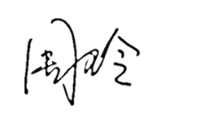 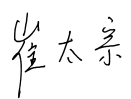 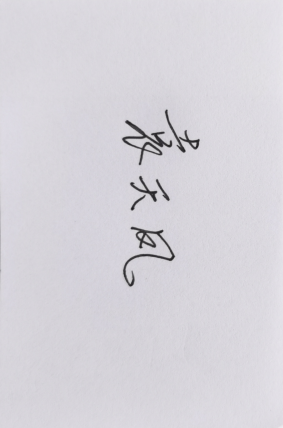 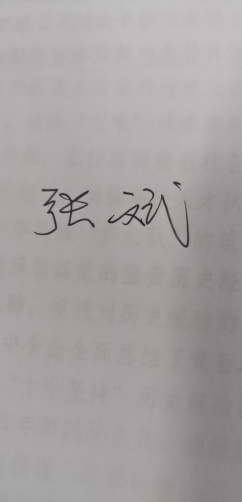 	                                                        年    月    日 	                                                        年    月    日 	                                                        年    月    日 	                                                        年    月    日 	                                                        年    月    日 	                                                        年    月    日 	                                                        年    月    日 	                                                        年    月    日 	                                                        年    月    日 备注